他山之石 可以攻玉                    ----西安市第一医院开展新加坡护理培训见闻活动信息来源：护理部 刘超  核稿：张琦  编辑：杨覃    上传时间：2017年3月15日       2017年3月13日下午，西安市第一医院护理部组织召开了张娟娟主任新加坡护理见闻汇报会，全院护理人员300余人参加了会议。
       张娟娟主任主要介绍了自己2017年02月12日至02月25日在新加坡南阳理工学院的学习研讨见闻，与全院护士分享新加坡护理教育体制、医疗体制、仿真护理教学模式、病房护理以及护理信息系统的先进性技术。
       其医疗保健体系的特点是提高国民环境健康意识，设立完善的医疗服务机构，建立适应性的医疗保障体系，提高医疗科研水平加速人才培养。新加坡的护理教育体制、模式、教材制定、课程设计、临床实践、老师身份、教学方法等都是值得学习和借鉴的。尤其是仿真模拟教学、开放式提问能充分调动学员积极性、主动性、参与性，同时对老师也是一种挑战；病房管理方面注重护理文化建设，打造全方位人文关怀，认为护理病人（生命）是神圣的，“让病人感觉舒适、愉悦”是护士自我价值的体现。
       他山之石可以攻玉，新加坡护理管理方面先进的管理理念，多元化的共享空间，人性化的医疗服务，都值得大家学习和借鉴。西安市第一医院致力于改进护理培训模式和方法，提高培训效果；建设人性化多元化的护理服务体系，提高患者三方满意率，努力缩短国内外的差距。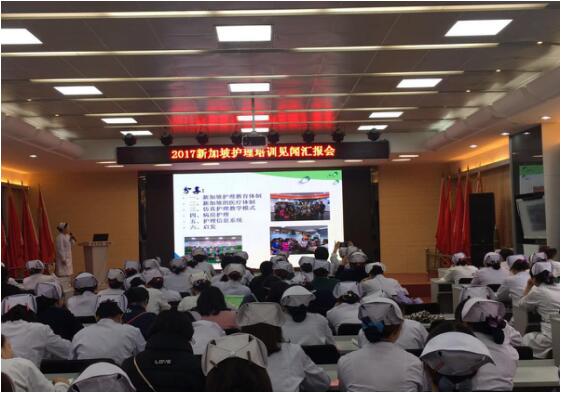 